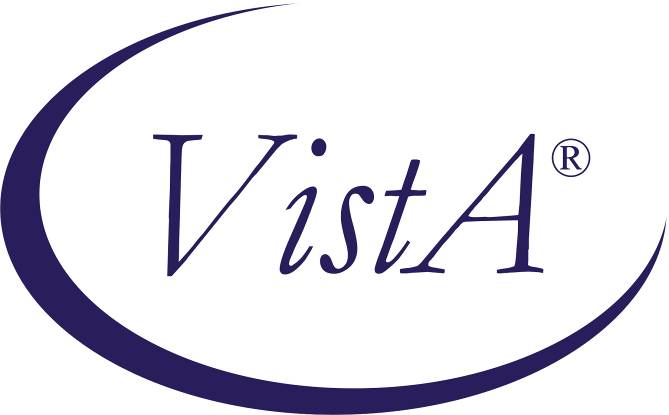 Compensation and Pension Record Interchange (CAPRI)Prostate CancerDisability Benefits Questionnaire (DBQ)WorkflowApril 2011Department of Veterans AffairsOffice of Enterprise DevelopmentManagement & Financial SystemsRevision HistoryTable of Contents1	Introduction	11.1	Purpose	11.2	Overview	12	Prostate Cancer DBQ	22.1	Name of patient/Veteran	22.2	Section 1. Diagnosis	32.3	Section 2. Medical history	62.4	Section 3. Treatment	72.5	Section 4. Voiding dysfunction	112.6	Section 5. Urinary tract/kidney infection	192.7	Section 6. Erectile dysfunction	222.8	Section 7. Retrograde ejaculation	242.9	Section 8. Residual conditions and/or complications	262.10	Section 9. Other pertinent physical findings, complications, conditions, signs and/or symptoms	272.11	Section 10. Diagnostic testing	292.12	Section 11. Functional impact	312.13	Section 12. Remarks, if any	313	Prostate Cancer DBQ-AMIE Worksheet	33Table of Figures and Tables Figure 1: Template Example: DBQ - Standard VA Note	1Figure 2: Print Example: DBQ – Standard VA Note	1Figure 3: Template Example: DBQ – Prostate Cancer – Name of patient/Veteran	2Figure 4: Print Example: DBQ – Prostate Cancer – Name of patient/Veteran	2Figure 5: Template Example: DBQ – Prostate Cancer – 1. Diagnosis	5Figure 6: Print Example: DBQ – Prostate Cancer – 1. Diagnosis	5Figure 7: Template Example:  DBQ – Prostate Cancer – 2. Medical history	6Figure 8: Print Example:  DBQ – Prostate Cancer – 2. Medical history	6Figure 9: Template Example:  DBQ – Prostate Cancer – 3. Treatment	10Figure 10: Print Example:  DBQ – Prostate Cancer – 3. Treatment	10Figure 11: Template Example:  DBQ – Prostate Cancer – 4. Voiding dysfunction	17Figure 12: Print Example:  DBQ – Prostate Cancer – 4. Voiding dysfunction	18Figure 13: Template Example:  DBQ – Prostate Cancer – 5. Urinary tract/kidney infection	21Figure 14: Print Example:  DBQ – Prostate Cancer – 5. Urinary tract/kidney infection	21Figure 15: Template Example:  DBQ – Prostate Cancer – 6. Erectile dysfunction	24Figure 16: Print Example:  DBQ – Prostate Cancer – 6. Erectile dysfunction	24Figure 17: Template Example:  DBQ – Prostate Cancer –7. Retrograde ejaculation	25Figure 18: Print Example:  DBQ – Prostate Cancer – 7. Retrograde ejaculation	26Figure 19: Template Example:  DBQ – Prostate Cancer – 8. Residual conditions and/or complications	26Figure 20: Print Example:  DBQ – Prostate Cancer – 8. Residual conditions and/or complications	27Figure 21: Template Example: DBQ – Prostate Cancer – 9. Other pertinent physical findings, complications, conditions, signs and/or symptoms	29Figure 22: Print Example: DBQ – Prostate Cancer – 9. Other pertinent physical findings, complications, conditions, signs and/or symptoms	29Figure 23: Template Example: DBQ – Prostate Cancer – 10. Diagnostic testing	30Figure 24: Print Example: DBQ – Prostate Cancer – 10. Diagnostic testing	30Figure 25: Template Example: DBQ – Prostate Cancer – 11. Functional impact	31Figure 26: Print Example: DBQ – Prostate Cancer – 11. Functional impact	31Figure 27: Template Example:  DBQ – Prostate Cancer – 12.  Remarks, if any	32Figure 28: Print Example:  DBQ – Prostate Cancer – 12.  Remarks, if any	32Table 1: Rules: DBQ – Prostate Cancer – Name of patient/Veteran	2Table 2: Rules: DBQ – Prostate Cancer – 1. Diagnosis	3Table 3: Rules:  DBQ – Prostate Cancer – 2. Medical history	6Table 4: Rules:  DBQ – Prostate Cancer – 3. Treatment	8Table 5: Rules:  DBQ – Prostate Cancer – 4. Voiding dysfunction	12Table 6: Rules:  DBQ – Prostate Cancer – 5. Urinary tract/kidney infection	20Table 7: Rules:  DBQ – Prostate Cancer – 6. Erectile dysfunction	23Table 8: Rules:  DBQ – Prostate Cancer – 7. Retrograde ejaculation	25Table 9: Rules:  DBQ – Prostate Cancer – 8. Residual conditions and/or complications	26Table 10: Rules: DBQ – Prostate Cancer – 9. Other pertinent physical findings, complications, conditions, signs and/or symptoms	28Table 11: Rules: DBQ – Prostate Cancer – 10. Diagnostic testing	30Table 12: Rules: DBQ – Prostate Cancer – 11. Functional impact	31Table 13: Rules:  DBQ – Prostate Cancer – 12.  Remarks, if any	31IntroductionPurposeThis document provides a high level overview of the contents found on the PROSTATE CANCER Disability Benefits Questionnaire (DBQ).  The DBQ can be populated via an online template within the CAPRI C&P Worksheets tab and then printed OR it can be printed via AMIE  (AUTOMATED MEDICAL INFORMATION EXCHANGE) and then manually populated.  This document contains the edit rules for the template as well as an example of how the template will look online in CAPRI or printed from CAPRI.  It also contains the layout for the AMIE worksheet to depict how it will look when printed from AMIE.For more detailed information on standard template functionality not covered in this document, please refer to the C&P Worksheet Tab Functionalities section of the CAPRI GUI User Guide.OverviewThe PROSTATE CANCER DBQ provides the ability to capture information related to Prostate Cancer and its treatment. Each DBQ template contains a standard footer containing a note stating that “VA may request additional medical information, including additional examinations if necessary to complete VA’s review of the Veteran’s application.”  (see Figure 1 and 2).Figure 1: Template Example: DBQ - Standard VA Note		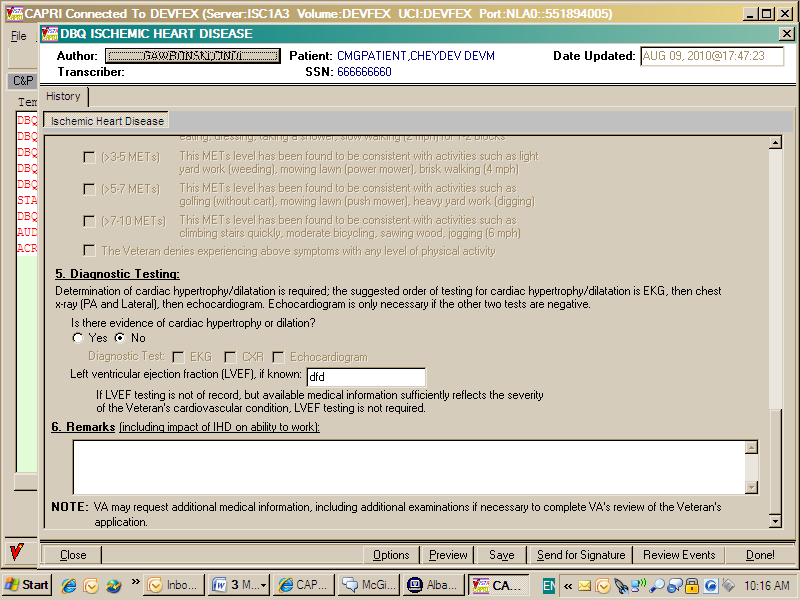 Figure 2: Print Example: DBQ – Standard VA NoteA number of fields on the PROSTATE CANCER template are mandatory and require a response (value) prior to the exam being marked as completed.  Some questions may activate a Pop-up window displaying information as to each question that needs to be answered before the template can be completed.Prostate Cancer DBQName of patient/VeteranAll questions in this section may be answered as described by the rules below.  If all mandatory questions are not answered, the error message(s) will appear in a popup window as depicted below.Table 1: Rules: DBQ – Prostate Cancer – Name of patient/VeteranFigure 3: Template Example: DBQ – Prostate Cancer – Name of patient/Veteran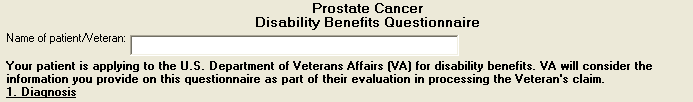 Figure 4: Print Example: DBQ – Prostate Cancer – Name of patient/VeteranSection 1. DiagnosisThe question “Does the Veteran now have or has he ever been diagnosed with prostate cancer?” must be answered before the template can be completed.  If it is answered with Yes, all other questions requiring an answer as described by the rules in this document must be answered before the template can be completed.If it is answered with No, the rationale supporting this is required.  The remainder of the template may be completed without answering any additional questions or the user may input answers to any of the optional questions as indicated by the rules described in this document.All questions will be printed even if they have not been answered.If all mandatory questions are not answered, the error message(s) will appear in a popup window as depicted below and must be answered before this template can be completed.Table 2: Rules: DBQ – Prostate Cancer – 1. DiagnosisFigure 5: Template Example: DBQ – Prostate Cancer – 1. Diagnosis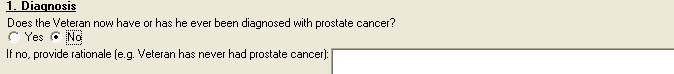 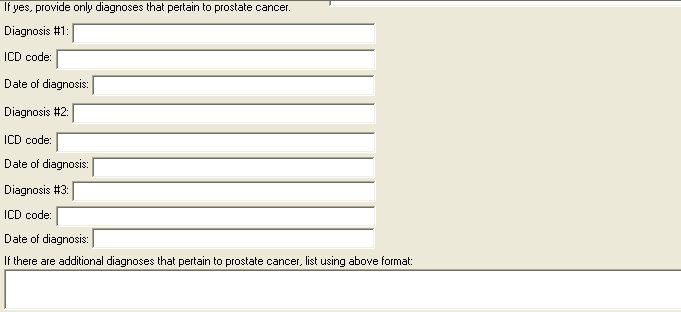 Figure 6: Print Example: DBQ – Prostate Cancer – 1. Diagnosis	Section 2. Medical historyAll questions in this section may be answered as described by the rules below.  If all mandatory questions are not answered, the error message(s) will appear in a popup window as depicted below.Table 3: Rules:  DBQ – Prostate Cancer – 2. Medical historyFigure 7: Template Example:  DBQ – Prostate Cancer – 2. Medical history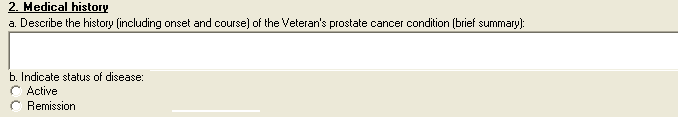 Figure 8: Print Example:  DBQ – Prostate Cancer – 2. Medical history Section 3. TreatmentAll questions in this section may be answered as described by the rules below.  If all mandatory questions are not answered, the error message(s) will appear in a popup window as depicted below.Table 4: Rules:  DBQ – Prostate Cancer – 3. TreatmentFigure 9: Template Example:  DBQ – Prostate Cancer – 3. Treatment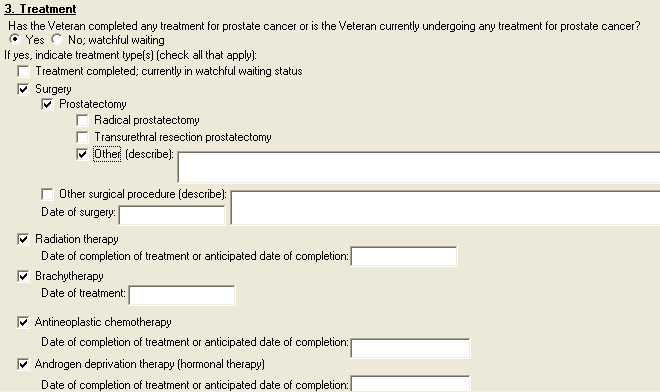 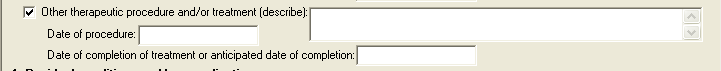 Figure 10: Print Example:  DBQ – Prostate Cancer – 3. TreatmentSection 4. Voiding dysfunctionAll questions in this section may be answered as described by the rules below.  If all mandatory questions are not answered, the error message(s) will appear in a popup window as depicted below.Table 5: Rules:  DBQ – Prostate Cancer – 4. Voiding dysfunctionFigure 11: Template Example:  DBQ – Prostate Cancer – 4. Voiding dysfunction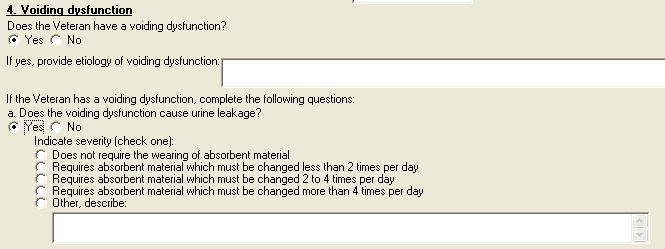 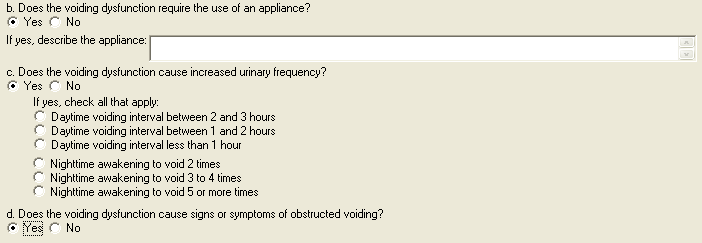 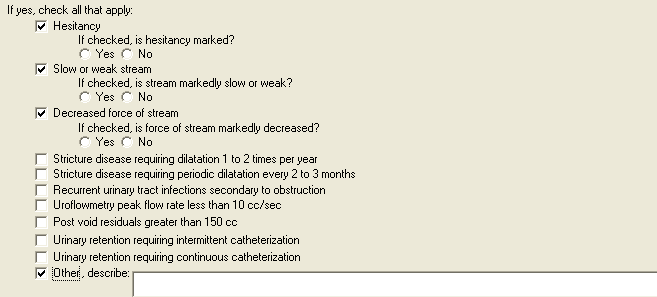 Figure 12: Print Example:  DBQ – Prostate Cancer – 4. Voiding dysfunctionSection 5. Urinary tract/kidney infectionAll questions in this section may be answered as described by the rules below.  If all mandatory questions are not answered, the error message(s) will appear in a popup window as depicted below.Table 6: Rules:  DBQ – Prostate Cancer – 5. Urinary tract/kidney infectionFigure 13: Template Example:  DBQ – Prostate Cancer – 5. Urinary tract/kidney infection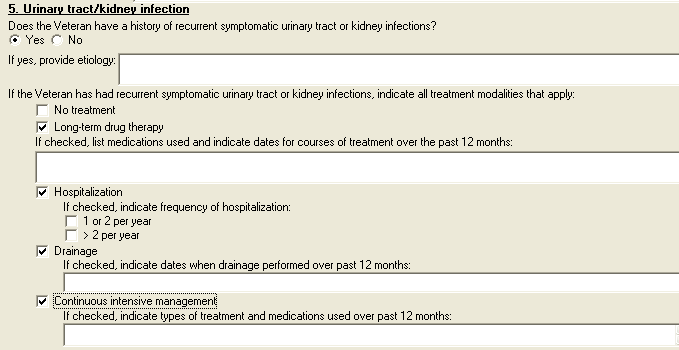 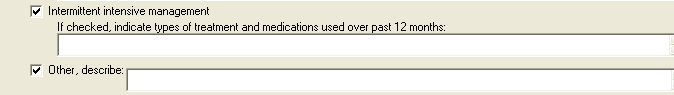 Figure 14: Print Example:  DBQ – Prostate Cancer – 5. Urinary tract/kidney infectionSection 6. Erectile dysfunctionAll questions in this section may be answered as described by the rules below.  If all mandatory questions are not answered, the error message(s) will appear in a popup window as depicted below.Table 7: Rules:  DBQ – Prostate Cancer – 6. Erectile dysfunction	Figure 15: Template Example:  DBQ – Prostate Cancer – 6. Erectile dysfunction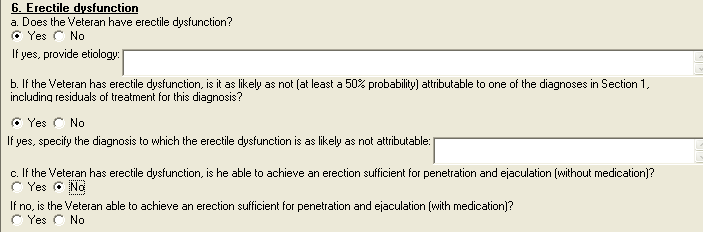 Figure 16: Print Example:  DBQ – Prostate Cancer – 6. Erectile dysfunctionSection 7. Retrograde ejaculationAll questions in this section may be answered as described by the rules below.  If all mandatory questions are not answered, the error message(s) will appear in a popup window as depicted below.Table 8: Rules:  DBQ – Prostate Cancer – 7. Retrograde ejaculation	Figure 17: Template Example:  DBQ – Prostate Cancer –7. Retrograde ejaculation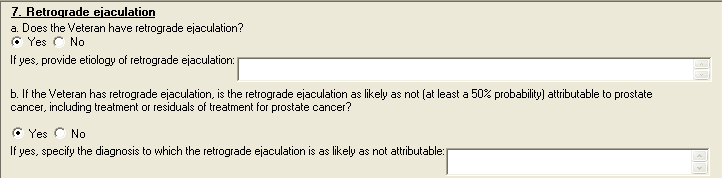 Figure 18: Print Example:  DBQ – Prostate Cancer – 7. Retrograde ejaculationSection 8. Residual conditions and/or complicationsAll questions in this section may be answered as described by the rules below.  If all mandatory questions are not answered, the error message(s) will appear in a popup window as depicted below.Table 9: Rules:  DBQ – Prostate Cancer – 8. Residual conditions and/or complicationsFigure 19: Template Example:  DBQ – Prostate Cancer – 8. Residual conditions and/or complications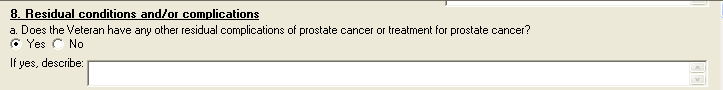 Figure 20: Print Example:  DBQ – Prostate Cancer – 8. Residual conditions and/or complicationsSection 9. Other pertinent physical findings, complications, conditions, signs and/or symptomsAll questions in this section may be answered as described by the rules below.  If all mandatory questions are not answered, the error message(s) will appear in a popup window as depicted below.Table 10: Rules: DBQ – Prostate Cancer – 9. Other pertinent physical findings, complications, conditions, signs and/or symptomsFigure 21: Template Example: DBQ – Prostate Cancer – 9. Other pertinent physical findings, complications, conditions, signs and/or symptoms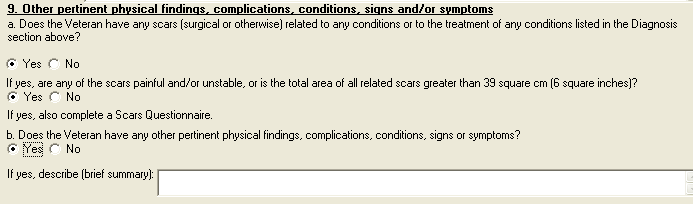 Figure 22: Print Example: DBQ – Prostate Cancer – 9. Other pertinent physical findings, complications, conditions, signs and/or symptomsSection 10. Diagnostic testingAll questions in this section may be answered as described by the rules below.  If all mandatory questions are not answered, the error message(s) will appear in a popup window as depicted below.Table 11: Rules: DBQ – Prostate Cancer – 10. Diagnostic testingFigure 23: Template Example: DBQ – Prostate Cancer – 10. Diagnostic testing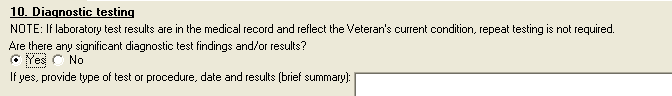 Figure 24: Print Example: DBQ – Prostate Cancer – 10. Diagnostic testingSection 11. Functional impactAll questions in this section may be answered as described by the rules below.  If all mandatory questions are not answered, the error message(s) will appear in a popup window as depicted below.Table 12: Rules: DBQ – Prostate Cancer – 11. Functional impactFigure 25: Template Example: DBQ – Prostate Cancer – 11. Functional impact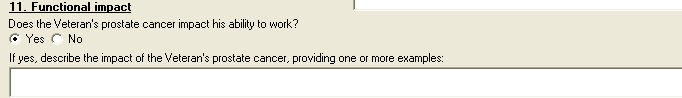 Figure 26: Print Example: DBQ – Prostate Cancer – 11. Functional impactSection 12. Remarks, if anyAll questions in this section may be answered as described by the rules below.Table 13: Rules:  DBQ – Prostate Cancer – 12.  Remarks, if anyFigure 27: Template Example:  DBQ – Prostate Cancer – 12.  Remarks, if any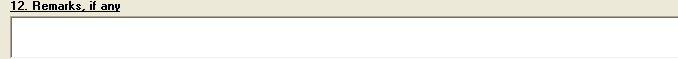 Figure 28: Print Example:  DBQ – Prostate Cancer – 12.  Remarks, if any  Prostate Cancer DBQ-AMIE WorksheetThe DBQ-AMIE worksheets are accessed via the Print Blank C&P Worksheet menu [DVBA C PRINT BLANK C&P WORKSHE] option.  Select the “DBQ PROSTATE CANCER” worksheet.   DBQ-AMIE worksheets should be sent to a printer.                                 Prostate Cancer                        Disability Benefits Questionnaire Name of patient/Veteran: _______________________   SSN: ________________ Your patient is applying to the U. S. Department of Veterans Affairs (VA) for disability benefits.  VA will consider the information you provide on this questionnaire as part of their evaluation in processing the Veteran's claim. 1. Diagnosis Does the Veteran now have or has he ever been diagnosed with prostate cancer? ___ Yes   ___ No If no, provide rationale (e.g. Veteran has never had prostate cancer): _____________________________________________________________________________ If yes, provide only diagnoses that pertain to prostate cancer. Diagnosis #1: ____________________ ICD code: ________________________ Date of diagnosis: _______________ Diagnosis #2: ____________________ ICD code: ________________________ Date of diagnosis: _______________ Diagnosis #3: ____________________ ICD code: ________________________ Date of diagnosis: _______________ If there are additional diagnoses that pertain to prostate cancer, list using above format: _______________________________________________________________ 2. Medical history a. Describe the history (including onset and course) of the Veteran's    prostate cancer condition (brief summary): _______________________________    __________________________________________________________________________ b. Indicate status of disease:    ___ Active    ___ RemissionPage: 2Disability Benefits Questionnaire for Prostate Cancer 3. Treatment Has the Veteran completed any treatment for prostate cancer or is the Veteran currently undergoing any treatment for prostate cancer? ___ Yes   ___ No; watchful waiting If yes, indicate treatment type(s) (check all that apply):    ___ Treatment completed; currently in watchful waiting status    ___ Surgery        ___ Prostatectomy            ___ Radical prostatectomy            ___ Transurethral resection prostatectomy            ___ Other (describe)______________________________________________        ___ Other surgical procedure (describe): _____________________________        Date of surgery: ____________    ___ Radiation therapy        Date of completion of treatment or anticipated date of        completion:__________________    ___ Brachytherapy        Date of treatment: __________    ___ Antineoplastic chemotherapy        Date of completion of treatment or anticipated date of        completion: _________________    ___ Androgen deprivation therapy (hormonal therapy)        Date of completion of treatment or anticipated date of        completion: _________________    ___ Other therapeutic procedure and/or treatment (describe): _____________        ______________________________________________________________________        Date of procedure: __________        Date of completion of treatment or anticipated date of        completion: _________________Page: 3Disability Benefits Questionnaire for Prostate Cancer 4. Voiding dysfunction Does the Veteran have a voiding dysfunction? ___ Yes   ___ No If yes, provide etiology of voiding dysfunction: ____________________________ If the Veteran has a voiding dysfunction, complete the following questions: a. Does the voiding dysfunction cause urine leakage? ___ Yes   ___ No Indicate severity (check one):     ___ Does not require the wearing of absorbent material     ___ Requires absorbent material which must be changed less than 2         times per day     ___ Requires absorbent material which must be changed 2 to 4 times         per day     ___ Requires absorbent material which must be changed more than 4         times per day     ___ Other, describe: ____________________________________________________ b. Does the voiding dysfunction require the use of an appliance?  ___ Yes   ___ No  If yes, describe the appliance: __________________________________________________________ c. Does the voiding dysfunction cause increased urinary frequency? ___ Yes   ___ No     If yes, check all that apply:     ___ Daytime voiding interval between 2 and 3 hours     ___ Daytime voiding interval between 1 and 2 hours     ___ Daytime voiding interval less than 1 hour     ___ Nighttime awakening to void 2 times     ___ Nighttime awakening to void 3 to 4 times     ___ Nighttime awakening to void 5 or more timesPage: 4Disability Benefits Questionnaire for Prostate Cancer d. Does the voiding dysfunction cause signs or symptoms of obstructed voiding? ___ Yes   ___ No If yes, check all that apply:    ___ Hesitancy        If checked, is hesitancy marked?        ___ Yes   ___ No    ___ Slow or weak stream        If checked, is stream markedly slow or weak?        ___ Yes   ___ No    ___ Decreased force of stream        If checked, is force of stream markedly decreased?        ___ Yes   ___ No    ___ Stricture disease requiring dilatation 1 to 2 times per year    ___ Stricture disease requiring periodic dilatation every 2 to 3        months    ___ Recurrent urinary tract infections secondary to obstruction    ___ Uroflowmetry peak flow rate less than 10 cc/sec    ___ Post void residuals greater than 150 cc    ___ Urinary retention requiring intermittent catheterization    ___ Urinary retention requiring continuous catheterization    ___ Other, describe: _____________________________________________________Page: 5Disability Benefits Questionnaire for Prostate Cancer 5. Urinary tract/kidney infection Does the Veteran have a history of recurrent symptomatic urinary tract or kidney infections? ___ Yes   ___ No If yes, provide etiology: ___________________________________________________ If the Veteran has had recurrent symptomatic urinary tract or kidney infections, indicate all treatment modalities that apply:    ___ No treatment    ___ Long-term drug therapy        If checked, list medications used and indicate dates for courses of        treatment over the past 12 months: ___________________________________        ______________________________________________________________________    ___ Hospitalization        If checked, indicate frequency of hospitalization:        ___ 1 or 2 per year        ___ > 2 per year    ___ Drainage        If checked, indicate dates when drainage performed over past 12        months: ______________________________________________________________    ___ Continuous intensive management        If checked, indicate types of treatment and medications used        over past 12 months: _________________________________________________    ___ Intermittent intensive management        If checked, indicate types of treatment and medications used        over past 12 months: _________________________________________________    ___ Other, describe: _____________________________________________________Page: 6Disability Benefits Questionnaire for Prostate Cancer 6. Erectile dysfunction a. Does the Veteran have erectile dysfunction?  ___ Yes   ___ No If yes, provide etiology: ___________________________________________________ b. If the Veteran has erectile dysfunction, is it as likely as not (at least a 50% probability) attributable to one of the diagnoses in Section 1, including residuals of treatment for this diagnosis?    ___ Yes   ___ No If yes, specify the diagnosis to which the erectile dysfunction is as likely as not attributable: ________________________________________________________ c. If the Veteran has erectile dysfunction, is he able to achieve an erection sufficient for penetration and ejaculation (without medication)?  ___ Yes   ___ No If no, is the Veteran able to achieve an erection sufficient for penetration and ejaculation (with medication)?  ___ Yes   ___ No 7. Retrograde ejaculation a. Does the Veteran have retrograde ejaculation?  ___ Yes   ___ No If yes, provide etiology of the retrograde ejaculation: _____________________ b. If the Veteran has retrograde ejaculation, is it as likely as not (at least a 50% probability) attributable to one of the diagnoses in Section 1, including residuals of treatment for this diagnosis?  ___ Yes   ___ No If yes, specify the diagnosis to which the retrograde ejaculation is as likely as not attributable: _________________________________________________ 8. Residual conditions and/or complications a. Does the Veteran have any other residual conditions and/or complications  due to prostate cancer or treatment for prostate cancer? ___ Yes   ___ No If yes, describe: ___________________________________________________________Page: 7Disability Benefits Questionnaire for Prostate Cancer 9. Other pertinent physical findings, complications, conditions, signs and/or symptoms a. Does the Veteran have any scars (surgical or otherwise) related to any conditions or to the treatment of any conditions listed in the Diagnosis section above? ___ Yes   ___ No    If yes, are any of the scars painful and/or unstable, or is the total area    of all related scars greater than 39 square cm (6 square inches)?    ___ Yes   ___ No     If yes, also complete a Scars Questionnaire. b. Does the Veteran have any other pertinent physical findings, complications, conditions, signs or symptoms? ___ Yes   ___ No If yes, describe(brief summary): ____________________________________________ 10. Diagnostic testing NOTE: If laboratory test results are in the medical record and reflect the Veteran's current condition, repeat testing is not required. Are there any significant diagnostic test findings and/or results? ___ Yes   ___ No If yes, provide type of test or procedure, date and results (brief summary): _____________________________________________________________________________Page: 8Disability Benefits Questionnaire for Prostate Cancer 11. Functional impact Does the Veteran's prostate cancer impact his ability to work? ___ Yes   ___ No If yes, describe the impact of the Veteran's prostate cancer, providing one or more examples: ___________________________________________________________ _____________________________________________________________________________ 12. Remarks, if any: ________________________________________________________ Physician signature: _____________________________________ Date: ____________ Physician printed name: __________________________________ Phone: ___________ Medical license #: _______________________________________ Fax: _____________ Physician address: __________________________________________________________ NOTE: VA may request additional medical information, including additional examinations if necessary to complete VA's review of the Veteran's application.DateDescription (Patch # if applicable)AuthorTechnical Writer11/02/2010Document createdREDACTEDN/A4/1/2011Revisions for patch DVBA*2.7*163REDACTEDN/A4/7/11Changed mandatory logic to “Please describe the appliance used for the voiding dysfunction.”Changed If yes, describe: to If yes, describe the applianceREDACTEDN/ANOTE:  VA may request additional medical information, including additional examinations if necessary to complete VA's review of the Veteran's application. Field/QuestionField DispositionValid ValuesFormatError MessageProstate CancerEnabled, Read-OnlyN/AN/AN/ADisability Benefits QuestionnaireEnabled, Read-OnlyN/AN/AN/AName of patient/Veteran:Enabled,  Mandatory N/AFree TextPlease enter the name of the patient/Veteran.Your patient is applying to the U. S. Department of Veterans Affairs (VA) for disability benefits.  VA will consider the information you provide on this questionnaire as part of their evaluation in processing the Veteran’s claim.   Enabled, Read-OnlyN/AN/AN/A                               Prostate Cancer                       Disability Benefits Questionnaire    Name of patient/Veteran:      Your patient is applying to the U.S. Department of Veterans Affairs (VA)     for disability benefits. VA will consider the information you provide on this     questionnaire as part of their evaluation in processing the Veteran's claim.Field/QuestionField DispositionValid ValuesFormatError Message1.DiagnosisEnabled, Read-OnlyN/AN/AN/ADoes the Veteran now have or has he ever been diagnosed with prostate cancer?Enabled,  Mandatory; Choose one valid value[Yes; No]N/APlease answer the question: Does the Veteran now have or has he ever been diagnosed with prostate cancer?If no, provide rationale (e.g. Veteran has never had prostate cancer):If Does the Veteran now have or has he ever been diagnosed with prostate cancer? = No; Enabled,  MandatoryElse; DisabledN/AFree TextPlease provide the rationale for indicating the Veteran has not been diagnosed with prostate cancer.If yes, provide only diagnoses that pertain to prostate cancer.If Does the Veteran now have or has he ever been diagnosed with prostate cancer? = Yes; Enabled, Read-OnlyElse; DisabledN/AN/AN/ADiagnosis #1:If Does the Veteran now have or has he ever been diagnosed with prostate cancer? = Yes; Enabled,  MandatoryElse; Enabled, OptionalN/AFree TextPlease enter a value in the 'Diagnosis #1' field.ICD code:If Does the Veteran now have or has he ever been diagnosed with prostate cancer? = Yes; Enabled, MandatoryElse; Enabled, OptionalN/AFree TextPlease enter the ICD code for diagnosis #1.Date of diagnosis:If Does the Veteran now have or has he ever been diagnosed with prostate cancer? = Yes; Enabled, MandatoryElse; Enabled, OptionalN/AFree TextPlease enter the date of diagnosis #1.Diagnosis #2:Enabled, OptionalN/AFree TextN/AICD code:If Does the Veteran now have or has he ever been diagnosed with prostate cancer?  = Yes and Diagnosis #2 is populated; Enabled, MandatoryElse; Enabled, OptionalN/AFree TextPlease enter the ICD code for diagnosis #2.Date of diagnosis:If Does the Veteran now have or has he ever been diagnosed with prostate cancer? = Yes and Diagnosis #2 is populated; Enabled, MandatoryElse; Enabled, OptionalN/AFree TextPlease enter the date of diagnosis #2.Diagnosis #3:Enabled, OptionalN/AFree TextN/AICD code:If Does the Veteran now have or has he ever been diagnosed with prostate cancer? = Yes and Diagnosis #3 is populated; Enabled, MandatoryElse; Enabled, OptionalN/AFree TextPlease enter the ICD code for diagnosis #3.Date of diagnosis:If Does the Veteran now have or has he ever been diagnosed with prostate cancer? = Yes and Diagnosis  #3 is populated; Enabled, MandatoryElse; Enabled, OptionalN/AFree TextPlease enter the date of diagnosis #3.If there are additional diagnoses that pertain to prostate cancer, list using above format:Enabled, OptionalN/AFree TextN/A    1. Diagnosis    ------------    Does the Veteran now have or has he ever been diagnosed with prostate     cancer? [X] Yes   [ ] No       If no, provide rationale (e.g. Veteran has never had prostate cancer):      If yes, provide only diagnoses that pertain to prostate cancer.       Diagnosis #1:            ICD code:            Date of diagnosis:         Diagnosis #2:            ICD code:            Date of diagnosis:         Diagnosis #3:            ICD code:            Date of diagnosis:         If there are additional diagnoses that pertain to prostate cancer, list           using above format:  Field/QuestionField DispositionValid ValuesFormatError Message2.Medical historyEnabled; Read OnlyN/AN/AN/Aa. Describe the history (including onset and course) of the Veteran’s prostate cancer condition (brief summary):If Does the Veteran now have or has he ever been diagnosed with prostate cancer? = Yes; Enabled,  MandatoryElse; OptionalN/AFree TextPlease describe the history, including onset and course, of the Veteran's prostate cancer condition.b. Indicate status of disease:If Does the Veteran now have or has he ever been diagnosed with prostate cancer? = Yes; Enabled, Mandatory, Choose one valid valueElse; Disabled[Active;Remission]N/APlease indicate the status of the disease.    2. Medical history    ------------------    a. Describe the history (including onset and course) of the Veteran's        prostate cancer condition (brief summary):      b. Indicate status of disease:       [ ] Active       [ ] RemissionField/QuestionField DispositionValid ValuesFormatError Message3.TreatmentEnabled; Read OnlyN/AN/AN/AHas the Veteran completed any treatment for prostate cancer or is the Veteran currently undergoing any treatment for prostate cancer? If Does the Veteran now have or has he ever been diagnosed with prostate cancer? = Yes; Enabled, Mandatory, Choose one valid valueElse; Enabled, Optional[Yes; No, watchful waiting]N/APlease answer the question: Has the Veteran completed any treatment for prostate cancer or is the Veteran currently undergoing any treatment for prostate cancer?If yes, indicate treatment type(s) (check all that apply):If the previous question = Yes; Enabled, Mandatory, Choose one or more valid valuesElse; DisabledTreatment completed, currently in watchful waiting status;Surgery:   Radical prostatectomy, Transurethral resection prostatectomy, Other (describe):   Other surgical procedure (describe),   Date of surgery: ;Radiation therapy :     Date of completion of treatment or anticipated date of completion: ;Brachytherapy :     Date of treatment: ;Antineoplastic chemotherapy:    Date of most recent treatment:    Date of completion of treatment or anticipated date of completion: ;Androgen Deprivation Therapy (Hormonal Therapy):   Date of most recent treatment: ,   Date of completion of treatment or anticipated date of completion: ;Other therapeutic procedure and/or treatment (describe):    Date of procedure: ,   Date of completion of treatment or anticipated date of completion: ]N/APlease check all applicable treatment type(s).Other surgical procedure (describe):If treatments include Surgery and other surgical procedure; Enabled, MandatoryElse; DisabledN/AFree TextPlease describe the other surgical procedure performed.Date of surgery:If treatments include Surgery and other surgical procedure; Enabled, MandatoryElse; DisabledN/AFree TextPlease enter the date of surgery.Date of completion of treatment or anticipated date of completion: If treatment = Radiation therapy; Enabled, MandatoryElse; DisabledN/AFree TextPlease enter the radiation therapy's date of completion (actual or anticipated).Date of treatment: If treatments include Brachytherapy; Enabled, MandatoryElse; DisabledN/AFree TextPlease enter the date of brachytherapy treatment.Date of completion of treatment or anticipated date of completion: If treatments include Antineoplastic chemotherapy; Enabled, MandatoryElse; DisabledN/AFree TextPlease enter the antineoplastic chemotherapy treatment's date of completion (actual or anticipated). Date of completion of treatment or anticipated date of completion: If treatments include Androgen Deprivation Therapy (Hormonal Therapy); Enabled, MandatoryElse; DisabledN/AFree TextPlease enter the androgen deprivation therapy (hormonal therapy) treatment's date of completion (actual or anticipated). Other therapeutic procedure and/or treatment (describe): If treatments include Other therapeutic procedure and/or treatment;  Enabled, MandatoryElse; DisabledN/AFree TextPlease describe the other therapeutic procedure and/or treatment performed. Date of procedure:If treatment = Other therapeutic procedure and/or treatment;  Enabled, MandatoryElse; DisabledN/AFree TextPlease enter the date the other therapeutic procedure and/or treatment was performed. Date of completion of treatment or anticipated date of completion: If treatments include Other therapeutic procedure and/or treatment;  Enabled, MandatoryElse; DisabledN/AFree TextPlease enter the other therapeutic procedure and/or treatment's date of completion (actual or anticipated).    3. Treatment    ------------    Has the Veteran completed any treatment for prostate cancer or is the     Veteran currently undergoing any treatment for prostate cancer?       [X] Yes   [ ] No; watchful waiting          If yes, indicate the treatment type(s) (check all that apply):          [ ] Treatment completed; currently in watchful waiting status          [X] Surgery              [X] Prostatectomy                  [ ] Radical prostatectomy                  [ ] Transurethral resection prostatectomy                  [ ] Other (describe):                [ ] Other surgical procedure (describe):                Date of surgery:            [X] Radiation therapy              Date of completion of treatment or anticipated date of                 completion:            [X] Brachytherapy              Date of treatment:            [X] Antineoplastic chemotherapy              Date of completion of treatment or anticipated date of                 completion:            [X] Androgen deprivation therapy (hormonal therapy)              Date of completion of treatment or anticipated date of                 completion:            [X] Other therapeutic procedure and/or treatment (describe):                Date of procedure:                Date of completion of treatment or anticipated date of                 completion:  Field/QuestionField DispositionValid ValuesFormatError Message4.Voiding dysfunctionEnabled; Read OnlyN/AN/AN/ADoes the Veteran have a voiding dysfunction?If Does the Veteran now have or has he ever been diagnosed with prostate cancer? = Yes; Enabled, Mandatory, Choose one valid valueElse, Enabled, Optional[Yes; No]N/APlease answer the question: Does the Veteran have a voiding dysfunction?If yes, provide etiology of voiding dysfunction:If Does the Veteran have a voiding dysfunction? = Yes, Enabled, MandatoryElse, DisabledN/AFree TextPlease provide the etiology of the voiding dysfunction.If the Veteran has a voiding dysfunction, complete the following questions:If Does the Veteran have a voiding dysfunction? = Yes; Enabled; Read-OnlyElse; DisabledN/AN/AN/Aa. Does the voiding dysfunction cause urine leakage?If Does the Veteran have a voiding dysfunction? = Yes, Enabled, Mandatory, Choose one valid valueElse; Disabled[Yes; No]N/APlease provide an answer to the question: Does the voiding dysfunction cause urine leakage?Indicate severity (check one):If Does the voiding dysfunction cause urine leakage? = Yes, Enabled, Mandatory, Choose one valid valueElse; Disabled[Does not require/does not use absorbent material; Requires absorbent material that is changed less than 2 times per day; Requires absorbent material that is changed 2 to 4 times per day; Requires absorbent material that is changed more than 4  times per day; Other, describe:]N/APlease check the applicable statement pertaining to the voiding dysfunction causing urine leakage.Other, Describe:If Does the voiding dysfunction cause urine leakage? = Other, Enabled; MandatoryElse; DisabledN/AFree TextPlease describe the other severity of the urine leakage.b. Does the voiding dysfunction require the use of an appliance?If Does the Veteran have a voiding dysfunction? = Yes, Enabled, Mandatory, Choose one valid valueElse, Enabled, Optional[Yes; No]N/APlease provide an answer to the question: Does the voiding dysfunction require the use of an appliance?If yes, describe the appliance:If Does the voiding dysfunction require the use of an appliance? = Yes; Enabled, MandatoryElse; DisabledN/AFree TextPlease describe the appliance used for the voiding dysfunction.c. Does the voiding dysfunction cause increased urinary frequency?If Does the Veteran have a voiding dysfunction? = Yes, Enabled, Mandatory; Choose one valid valueElse; Disabled[Yes; No]N/APlease provide an answer to the question: Does the voiding dysfunction cause increased urinary frequency?If yes, check all that apply:If Does the voiding dysfunction cause increased urinary frequency? = Yes; Enabled, Mandatory; Choose one valid value for Daytime and one valid value for NighttimeElse; Disabled[Daytime voiding interval between 2 and 3 hours; Daytime voiding interval between 1 and 2 hours; Daytime voiding interval less than 1 hour;] AND [Nighttime awakening to void 2 times; Nighttime awakening to void 3 to 4 times; Nighttime awakening to void 5 or more times]N/APlease check the applicable statement(s) pertaining to the increased urinary frequency.d. Does the voiding dysfunction cause signs or symptoms of obstructed voiding?If Does the Veteran have a voiding dysfunction? = Yes, Enabled, Mandatory; Choose one valid valueElse; Disabled[Yes; No]N/APlease provide an answer to the question: Does the voiding dysfunction cause signs or symptoms of obstructed voiding?If yes, check all signs and symptoms that apply:If Does the voiding dysfunction cause signs or symptoms of obstructed voiding? = Yes; Enabled, Mandatory; Choose one or more valid valuesElse; Disabled[Hesitancy; Slow or weak stream; Decreased force of stream; Stricture disease requiring dilatation 1 to 2 times per year; Stricture disease requiring periodic dilatation every 2 to 3 months; Recurrent urinary tract infections secondary to obstruction; Uroflowmetry peak flow rate less than 10 cc/sec; Post void residuals greater than 150 cc; Urinary retention requiring intermittent or continuous catheterization; Urinary retention requiring continuous catheterization; Other, describe:]N/APlease check one or more boxes to indicate the signs and symptoms of obstructed voiding.If checked, is hesitancy marked?If Voiding dysfunction signs and symptoms include Hesitancy; Enabled, Mandatory; Choose one valid valueElse; Disabled[Yes; No]N/APlease indicate whether or not hesitancy is marked.If checked, is stream markedly slow or weak?If Voiding dysfunction signs and symptoms include Slow or weak stream; Enabled, Mandatory; Choose one valid valueElse; Disabled[Yes; No]N/APlease indicate whether or not stream is markedly slow or weak.If checked, is force of steam markedly decreased?Voiding dysfunction signs and symptoms include Decreased force of stream; Enabled, Mandatory; Choose one valid valueElse; Disabled[Yes; No]N/APlease indicate whether or not force of steam is markedly decreased.Other, describe:If Voiding dysfunction signs and symptoms include Other; Enabled, MandatoryElse; DisabledN/AFree TextPlease describe the other signs and symptoms of obstructed voiding.4. Voiding dysfunction    ----------------------    Does the Veteran have a voiding dysfunction?       [X] Yes   [ ] No              If yes, provide etiology of voiding dysfunction:      If the Veteran has a voiding dysfunction, complete the following questions:    a. Does the voiding dysfunction cause urine leakage?       [X] Yes   [ ] No              Indicate severity (check one):              [ ] Does not require the wearing of absorbent material              [ ] Requires absorbent material which must be changed less than 2                   times per day              [ ] Requires absorbent material which must be changed 2 to 4                   times per day              [ ] Requires absorbent material which must be changed more than 4                   times per day              [ ] Other, describe:    b. Does the voiding dysfunction require the use of an appliance?       [X] Yes   [ ] No              If yes, describe the appliance:      c. Does the voiding dysfunction cause increased urinary frequency?       [X] Yes   [ ] No              If yes, check all that apply:              [ ] Daytime voiding interval between 2 and 3 hours              [ ] Daytime voiding interval between 1 and 2 hours              [ ] Daytime voiding interval less than 1 hour              [ ] Nighttime awakening to void 2 times              [ ] Nighttime awakening to void 3 to 4 times              [ ] Nighttime awakening to void 5 or more times    d. Does the voiding dysfunction cause signs or symptoms of obstructed        voiding?       [X] Yes   [ ] No              If yes, check all that apply:              [X] Hesitancy                  If checked, is hesitancy marked?                     [ ] Yes   [ ] No                 [X] Slow or weak stream                  If checked, is stream markedly slow or weak?                     [ ] Yes   [ ] No                 [X] Decreased force of stream                  If checked, is force of stream markedly decreased?                     [ ] Yes   [ ] No                 [ ] Stricture disease requiring dilatation 1 to 2 times per year              [ ] Stricture disease requiring periodic dilatation every 2 to 3                   months              [ ] Recurrent urinary tract infections secondary to obstruction              [ ] Uroflowmetry peak flow rate less than 10 cc/sec              [ ] Post void residuals greater than 150 cc              [ ] Urinary retention requiring intermittent catheterization              [ ] Urinary retention requiring continuous catheterization              [X] Other, describe:  Field/QuestionField DispositionValid ValuesFormatError Message5.Urinary tract/kidney infectionEnabled; Read OnlyN/AN/AN/ADoes the Veteran have a history of recurrent symptomatic urinary tract or kidney infections?If Does the Veteran now have or has he ever been diagnosed with prostate cancer? = Yes; Enabled, Mandatory, Choose one valid valueElse, Enabled, Optional[Yes; No]N/APlease answer the question: Does the Veteran have a history of recurrent urinary tract or kidney infections?If yes, provide etiology:If Does the Veteran have a history of recurrent symptomatic urinary tract infections? = Yes; Enabled, MandatoryElse; DisabledN/AFree TextPlease provide the etiology of the recurrent symptomatic urinary tract or kidney infections.If the Veteran has had recurrent symptomatic urinary tract or kidney infections, indicate all treatment  modalities that apply:If Does the Veteran have a history of recurrent symptomatic urinary tract or kidney infections? = Yes; Enabled, Mandatory, Choose one valid valueElse; Disabled[No treatment; Long-term drug therapy; Hospitalization; Drainage; Continuous intensive management; Intermittent intensive management; Other, describe:]N/APlease check one or more boxes to indicate applicable treatment modalities for recurrent symptomatic urinary tract or kidney infections.If checked, list medications used for urinary tract infection and indicate dates for courses of treatment over the past 12 months:If Treatments include Long-term drug therapy; Enabled, MandatoryElse; DisabledN/AFree TextPlease list medications used for urinary tract or kidney infection and their treatment dates over the past 12 months.If checked, indicate frequency of hospitalization:If Treatments include Hospitalization; Enabled, Mandatory; Choose one valid valueElse; Disabled[1 or 2 per year; More than 2 per year]N/APlease indicate the frequency of hospitalization.If checked, indicate dates when drainage performed over the past 12 months:If Treatments include  Drainage; Enabled, MandatoryElse; DisabledN/AFree TextPlease indicate the dates that drainage was performed over the past 12 months.If checked, indicate types of treatment and medications used over the past 12 months.If Treatments include Continuous intensive management; Enabled, MandatoryElse; DisabledN/AFree TextPlease describe the types of treatment and medications for continuous intensive management used over the past 12 months.If checked, indicate types of treatment and medications used over past 12 months:If Treatments include Intermittent intensive management; Enabled, MandatoryElse; DisabledN/AFree TextPlease describe the types of treatment and medications for intermittent intensive management used over the past 12 months.Other, describe:If Treatments include Other; Enabled, MandatoryElse; DisabledN/AFree TextPlease describe other treatment modalities used for urinary tract or kidney infections.    5. Urinary tract/kidney infection    ---------------------------------    Does the Veteran have a history of recurrent symptomatic urinary tract     infections?       [X] Yes   [ ] No              If yes, provide etiology:             If the Veteran has had recurrent symptomatic urinary tract or kidney            infections, indicate all treatment modalities that apply:              [ ] No treatment              [X] Long-term drug therapy                  If checked, list medications used for urinary tract infection                      and indicate dates for courses of treatment over the past 12                      months:                [X] Hospitalization                  If checked, indicate frequency of hospitalization:                     [ ] 1 or 2 per year                     [ ] More than 2 per year              [X] Drainage                  If checked, indicate dates when drainage performed over past                      12 months:                 [ ] Continuous intensive management                  If checked, indicate types of treatment and medications used                      over past 12 months:                [X] Intermittent intensive management                  If checked, indicate types of treatment and medications used                      over past 12 months:                [X] Other, describe:  Field/QuestionField DispositionValid ValuesFormatError Message6. Erectile dysfunctionEnabled; Read OnlyN/AN/AN/Aa. Does the Veteran have erectile dysfunction?If Does the Veteran now have or has he ever been diagnosed with prostate cancer? = Yes; Enabled, Mandatory, Choose one valid valueElse, Enabled, Optional[Yes; No]N/APlease provide an answer to the question: Does the Veteran have erectile dysfunction?If yes, provide etiology:If Does the Veteran have erectile dysfunction? = Yes; Enabled, Mandatory, Choose one valid valueElse; DisabledN/AFree TextPlease provide the etiology of erectile dysfunction.b. If the Veteran has erectile dysfunction is it as likely as not (at least 50% probability) attributable to one of the diagnoses in Section 1, including residuals of treatment for this diagnosis?If Does the Veteran have erectile dysfunction? = Yes; Enabled, Mandatory, Choose one valid valueElse; Disabled[Yes; No]N/APlease answer whether or not erectile dysfunction is attributable to one of the diagnoses in Section 1, including its residuals of treatment.If yes, specify the diagnosis to which the erectile dysfunction is as likely as not attributable:If previous question = Yes; Enabled; MandatoryElse; DisabledN/AFree TextPlease specify the diagnosis to which erectile dysfunction is as likely as not attributable.c. If the Veteran has erectile dysfunction, is he able to achieve an erection sufficient for penetration and ejaculation (without medication)?If Does the Veteran have erectile dysfunction? = Yes; Enabled, Mandatory, Choose one valid valueElse; Disabled[Yes; No]N/APlease answer whether or not the Veteran is able to achieve an erection sufficient for penetration and ejaculation (without medication).If no, is the Veteran able to achieve an erection sufficient for penetration and ejaculation (with medication)?If previous question = No; Enabled; Mandatory; Choose one valid valueElse; Disabled[Yes; No]N/APlease answer whether or not the Veteran is able to achieve an erection sufficient for penetration and ejaculation (with medication).   6. Erectile dysfunction    ----------------------    a. Does the Veteran have erectile dysfunction?       [X] Yes   [ ] No              If yes, provide etiology:      b. If the Veteran has erectile dysfunction, is it as likely as not (at        least 50% probability) attributable to one of the diagnoses in Section 1,        including residuals of treatment for this diagnosis?       [X] Yes   [ ] No              If yes, specify the diagnosis to which the erectile dysfunction is               as likely as not attributable:      c. If the Veteran has erectile dysfunction, is he able to achieve an        erection sufficient for penetration and ejaculation (without medication)?       [ ] Yes   [ ] No              If no, is the Veteran able to achieve an erection sufficient for            penetration and ejaculation (with medication)?              [ ] Yes   [ ] No   Field/QuestionField DispositionValid ValuesFormatError Message7. Retrograde ejaculationEnabled; Read OnlyN/AN/AN/Aa. Does the Veteran have retrograde ejaculation?If Does the Veteran now have or has he ever been diagnosed with prostate cancer? = Yes; Enabled, Mandatory, Choose one valid valueElse, Enabled, Optional[Yes; No]N/APlease provide an answer to the question: Does the Veteran have retrograde ejaculation?If yes, provide etiology of retrograde ejaculation.If Does the Veteran have retrograde ejaculation?= Yes; Enabled, MandatoryElse; DisabledN/AFree TextPlease provide the etiology of retrograde ejaculation.b. If the Veteran has retrograde ejaculation, is the retrograde ejaculation as likely as not (at least a 50% probability) attributable to prostate cancer, including treatment or residuals of treatment for prostate cancer?If Does the Veteran have retrograde ejaculation?= Yes; Enabled, Mandatory, Choose one valid valueElse; Disabled[Yes; No]N/APlease answer whether or not retrograde ejaculation is attributable to one of the diagnoses in Section 1, including its residuals of treatment.If yes, specify the diagnosis to which the retrograde ejaculation is as likely as not attributable:If previous question = Yes; Enabled, MandatoryElse; DisabledN/AFree TextPlease specify the diagnosis to which retrograde ejaculation is as likely as not attributable.    7. Retrograde ejaculation    -------------------------    a. Does the Veteran have retrograde ejaculation?       [X] Yes   [ ] No              If yes, provide etiology of retrograde ejaculation:      b. If the Veteran has retrograde ejaculation, is the retrograde ejaculation        as likely as not (at least a 50% probability) attributable to prostate cancer,        including treatment or residuals of treatment for prostate cancer?       [X] Yes   [ ] No              If yes, specify the diagnosis to which the retrograde ejaculation is               as likely as not attributable:  Field/QuestionField DispositionValid ValuesFormatError Message8. Residuals of conditions and/or complicationsEnabled, Read-OnlyN/AN/AN/Aa. Does the Veteran have any other residual complications of prostate cancer or treatment for prostate cancer?If Does the Veteran now have or has he ever been diagnosed with prostate cancer? = Yes; Enabled, Mandatory, Choose one valid valueElse, Enabled, Optional[Yes; No]N/APlease provide an answer to the question: Does the Veteran have any other residual complications of prostate cancer or treatment for prostate cancer?If yes, describe:If  Does the Veteran have any other residual complications of  prostate cancer or treatment for prostate cancer?= Yes, Enabled, MandatoryElse; DisabledN/AFree TextPlease describe any other residual complications.    8. Residual conditions and/or complications    -------------------------------------------    a. Does the Veteran have any other residual complications of prostate        cancer or treatment for prostate cancer?       [X] Yes   [ ] No              If yes, describe:  Field/QuestionField DispositionValid ValuesFormatError Message9. Other pertinent physical findings, complications, conditions, signs and/or symptomsEnabled; Read-OnlyN/AN/AN/Aa. Does the Veteran have any scars (surgical or otherwise) related to any conditions or to the treatment of any conditions listed in the Diagnosis section above?If Does the Veteran now have or has he ever been diagnosed with prostate cancer? = Yes; Enabled, Mandatory, Choose one valid valueElse; Enabled, Optional[Yes; No]N/APlease indicate whether or not the Veteran has any scars (surgical or otherwise) related to any conditions (or their treatment) listed in the Diagnosis section.If yes, are any of the scars painful and/or unstable, or is the total area of all related scars greater than 39 square cm (6 square inches)?If Does the Veteran have any scars (surgical or otherwise) related to any conditions or to the treatment of conditions listed in the Diagnosis section above? = Yes; Enabled, Mandatory, Choose one valid valueElse; Enabled, Optional[Yes; No]N/APlease answer whether or not any of the scars are painful and/or unstable, or if the total area of all related scars is greater than 39 square cm (6 square inches).If yes, also complete a Scars Questionnaire.If If yes, are any of the scars painful and/or unstable, or is the total area of all related scars greater than 39 square cm (6 square inches)? = Yes; Enabled, Read-OnlyElse; DisabledN/AN/AN/Ab. Does the Veteran have any other pertinent physical findings, complications, conditions, signs or symptoms?If Does the Veteran now have or has he ever been diagnosed with prostate cancer? = Yes; Enabled, Mandatory, Choose one valid valueElse; Enabled, Optional[Yes; No]N/APlease provide an answer to the question: Does the Veteran have any other pertinent physical findings, complications, conditions, signs or symptoms?If yes, describe (brief summary):If Does the Veteran have any other pertinent physical findings, complications, conditions, signs or symptoms= Yes; Enabled, MandatoryElse; DisabledN/AFree TextPlease describe any other pertinent findings, complications, signs and/or symptoms.9. Other pertinent physical findings, complications, conditions, signs        and/or symptoms    ----------------------------------------------------------------------    a. Does the Veteran have any scars (surgical or otherwise) related to any        conditions or to the treatment of any conditions listed in the Diagnosis        section above?       [X] Yes   [ ] No          If yes, also complete a Scars Questionnaire for each scar.    b. Does the Veteran have any other pertinent physical findings,        complications, conditions, signs and/or symptoms?       [X] Yes   [ ] No              If yes, describe (brief summary):  Field/QuestionField DispositionValid ValuesFormatError Message10.  Diagnostic testingEnabled, Read-OnlyN/AN/AN/ANOTE: If laboratory test results are in the medical record and reflect the Veteran’s current condition, repeat testing is not required.Enabled, Read-OnlyN/AN/AN/AAre there any significant diagnostic test findings and/or results?If Does the Veteran now have or has he ever been diagnosed with prostate cancer? = Yes; Enabled, Mandatory, Choose one valid valueElse; Enabled, Optional[Yes; No]N/APlease provide an answer to the question: Are there any significant diagnostic test findings and/or results?If yes, provide type of test or procedure, date and results (brief summary):If Are there any significant diagnostic test findings and/or results= Yes; Enabled, MandatoryElse; DisabledN/AFree TextPlease provide type of test or procedure, date and results.    10. Diagnostic testing    ----------------------    NOTE: If laboratory test results are in the medical record and reflect the           Veteran's current condition, repeat testing is not required.    Are there any significant diagnostic test findings and/or results?       [X] Yes   [ ] No              If yes, provide type of test or procedure, date and results (brief               summary):  Field/QuestionField DispositionValid ValuesFormatError Message11.  Functional ImpactEnabled, Read-OnlyN/AN/AN/ADoes the Veteran’s prostate cancer impact his ability to work?If Does the Veteran now have or has he ever been diagnosed with prostate cancer? = Yes; Enabled, Mandatory, Choose one valid valueElse; Disabled[Yes; No]N/APlease provide an answer to the question: Does the Veteran's prostate cancer impact his ability to work?If yes, describe the impact of the Veteran’s prostate cancer, providing one or more examples:If Does the Veteran’s prostate cancer impact his ability to work?  = Yes; Enabled, MandatoryElse; DisabledN/AFree TextPlease describe the impact of prostate cancer on the Veteran's ability to work, providing one or more examples.  11. Functional impact    -----------------    Does the Veteran's prostate cancer impact his ability to work?       [X] Yes   [ ] No              If yes, describe the impact of the Veteran's prostate cancer,               providing one or more examples:  Field/QuestionField DispositionValid ValuesFormatError Message12. Remarks, if anyEnabled, OptionalN/AFree TextN/A  12. Remarks, if any------------------